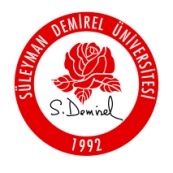 Süleyman Demirel UniversityElectrical and Electronics EngineeringRecommendation LetterINFORMATION ABOUT APPLICANT (to be filled by applicant)EVALUATION QUESTIONS (to be filled by recommender)ADDITIONAL INFORMATION ABOUT APPLICANT (to be filled by recommender)RECOMMENDERName Surname		:          Position/Title			:Employer			:Phone				: E-mail				:                                                                        Date (D/M/Y):   .…./…./….										Signature	Name Surname                                            Birth DateAddressGraduation Program / YearGrade Point Average (GPA)How long and in what capacity have you known applicant?How long and in what capacity have you known applicant?How long and in what capacity have you known applicant?How long and in what capacity have you known applicant?How long and in what capacity have you known applicant?How long and in what capacity have you known applicant?How long and in what capacity have you known applicant?How does the applicant compare  to others  whom you have known so far in similar category?How does the applicant compare  to others  whom you have known so far in similar category?How does the applicant compare  to others  whom you have known so far in similar category?How does the applicant compare  to others  whom you have known so far in similar category?How does the applicant compare  to others  whom you have known so far in similar category?How does the applicant compare  to others  whom you have known so far in similar category?How does the applicant compare  to others  whom you have known so far in similar category?Top 5%OutstandingTop 10%ExcellentTop 25%Above AverageTop 50%Fair / AverageBottom 50%Below AverageNotObservedKnowledge in discipline MotivationAbility to work independently  Speaking SkillsWriting SkillsCreativity/Research potentialIntellectual Ability and Critical Thinking Emotional MaturityWillingness to cooperateOverall